БІЛОЦЕРКІВСЬКА МІСЬКА РАДА	КИЇВСЬКОЇ ОБЛАСТІ	Р І Ш Е Н Н Я
від 25 вересня 2020 року                                                                        № 6108-102-VIIПро поновлення договору оренди землі фізичній особі – підприємцю Назаренку Василю ПетровичуРозглянувши звернення постійної комісії з питань земельних відносин та земельного кадастру, планування території, будівництва, архітектури, охорони пам’яток, історичного середовища та благоустрою до міського голови від 23 вересня 2020 року № 265/02-17, протокол постійної комісії з питань  земельних відносин та земельного кадастру, планування території, будівництва, архітектури, охорони пам’яток, історичного середовища та благоустрою від 22 вересня 2020 року №223, заяву фізичної особи – підприємця Назаренка Василя Петровича від 08 вересня  2020 року №15.1-07/4154, відповідно до ст.ст. 12, 93, 122, 124, 125, 126, ч.2 ст. 134  Земельного кодексу України, ст. 33 Закону України «Про оренду землі», ч. 5 ст. 16 Закону України «Про Державний земельний кадастр», ч.3 ст. 24 Закону України «Про регулювання містобудівної діяльності», п. 34 ч. 1 ст. 26 Закону України «Про місцеве самоврядування в Україні», Порядку розміщення тимчасових споруд для провадження підприємницької діяльності, затвердженого наказом Міністерства регіонального розвитку, будівництва та житлово-комунального господарства України від 21 жовтня 2011 року №244, рішення Білоцерківської міської ради від 20 серпня 2015 року №1552-78-VI «Про затвердження Порядку розміщення тимчасових споруд для провадження підприємницької діяльності в м.Біла Церква», міська рада вирішила:1.Поновити договір оренди землі від 29 травня 2014 року №82, який зареєстрований в Державному реєстрі речових прав на нерухоме майно, як інше речове  право  від 10 жовтня 2014 року №7321581 фізичній особі – підприємцю Назаренку Василю Петровичу з цільовим призначенням 03.13. Для будівництва та обслуговування будівель закладів побутового обслуговування (вид використання – для експлуатації та обслуговування тимчасової споруди для здійснення підприємницької діяльності по ремонту взуття) за адресою: вулиця Ярослава Мудрого, в районі житлового будинку №10/7, площею 0,0020 га (з них: під тимчасовою спорудою – 0,0018 га, під проїздами, проходами та площадками – 0,0002 га), строком на 5 (п’ять) роки, за рахунок земель населеного пункту м. Біла Церква.  Кадастровий номер: 3210300000:04:033:0080.2.Особі, зазначеній в цьому рішенні звернутися до управління регулювання земельних відносин Білоцерківської міської ради для укладення додаткової угоди про поновлення договору оренди землі від 29 травня 2014 року №82 (шляхом викладення договору у новій редакції відповідно до внесених змін в чинне законодавство та Типовий договір оренди землі) та зареєструвати дану угоду в порядку визначеному чинним законодавством України.3.Контроль за виконанням цього рішення покласти на постійну комісію з питань  земельних відносин та земельного кадастру, планування території, будівництва, архітектури, охорони пам’яток, історичного середовища та благоустрою.Міський голова             	                                                       Геннадій ДИКИЙ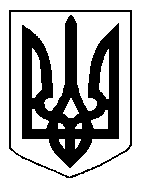 